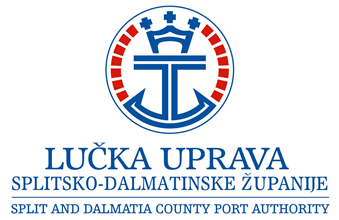 Temeljem članka  49. i 63.  Zakona o pomorskom dobru i morskim lukama  (Narodne novine broj. 83/23) i članka 40. stavak 1. Uredbe o postupku davanja koncesije (Narodne novine broj. 23/2004, 101/2004, 39/2006, 63/2008, 125/2010, 102/2011, 83/2012, 10/2017), ovim putem podnosim zahtjev za dodjelu koncesije za obavljanje djelatnosti na lučkom području luke __________________________U _________________________________(MJESTO I VRIJEME PODNOŠENJA ZAHTJEVA)__________________________(IME I PREIZIME ODGOVORNE OSOBE)M.P.                  ________________________________(POPTIS)Napomena: Ukoliko podnositelj zahtjeva ne dostavi priloge prilikom podnošenja zahtjeva navedene u gornjoj tablici,zahtjev se odbacuje kao neuredan.Zahtjevza dodjelu koncesije u svrhu obavljanja lučkih djelatnosti i ostalih gospodarskih djelatnosti koje ne zahtijevaju korištenje postojećih i/ili izgradnju novih građevina i drugih objekata podgradnje i nadgradnje na lučkom području Prilaz braće Kaliterna 10, 21 000 Split TVRTKA OIBADRESA DJELATNOST ZA KOJU SE TRAŽI KONCESIJA ROK ZA KOJI SE TRAŽI KONCESIJA STALNA KONCESIJSKA NAKNADAPROMIJENJIVA KONCESIJSKA NAKNADA PONUDA INSTRUMENATA OSIGURANJA ISPUNJENJA OBVEZE (zaokružiti) bankarska garancija      ili      novčani pologbankarska garancija      ili      novčani pologIME I PREZIME KONTAKT OSOBETEL./MOB. KONTAKT OSOBEe-MAIL KONTAKT OSOBEOvom zahtjevu prilažemo: prijedlog o vrsti i opsegu obavljanja lučke djelatnostidokaz da raspolaže  dokumentom o ispunjavanju minimalnih uvjeta vezano za vrstu objekta / trgovina za koju je zatražena koncesijadokaz da je pravna osoba registrirana za obavljanje tražene djelatnosti (izvadak iz sudskog / obrtnog registra, izjava da su podmirene sve obveze iz ranijih koncesijaizjava da do sada nije oduzimana koncesijasuglasnost jedinice lokalne samouprave (grad, općina)Ovom zahtjevu prilažemo: prijedlog o vrsti i opsegu obavljanja lučke djelatnostidokaz da raspolaže  dokumentom o ispunjavanju minimalnih uvjeta vezano za vrstu objekta / trgovina za koju je zatražena koncesijadokaz da je pravna osoba registrirana za obavljanje tražene djelatnosti (izvadak iz sudskog / obrtnog registra, izjava da su podmirene sve obveze iz ranijih koncesijaizjava da do sada nije oduzimana koncesijasuglasnost jedinice lokalne samouprave (grad, općina)Ovom zahtjevu prilažemo: prijedlog o vrsti i opsegu obavljanja lučke djelatnostidokaz da raspolaže  dokumentom o ispunjavanju minimalnih uvjeta vezano za vrstu objekta / trgovina za koju je zatražena koncesijadokaz da je pravna osoba registrirana za obavljanje tražene djelatnosti (izvadak iz sudskog / obrtnog registra, izjava da su podmirene sve obveze iz ranijih koncesijaizjava da do sada nije oduzimana koncesijasuglasnost jedinice lokalne samouprave (grad, općina)